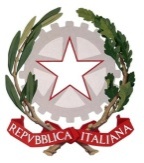 ISTITUTO D’ISTRUZIONE SUPERIORE “BENEDETTI-TOMMASEO”C. F. 94050340275 -  C.M. VEIS026004Liceo Scientifico “G.B. Benedetti” – C.M. VEPS02601ECastello n. 2835 - Cap.30122 VENEZIA Tel.041.5225369 - Fax 041.5230818Liceo Linguistico e delle Scienze Umane “N. Tommaseo” – C.M. VEPM02601GSestiere Castello, n. 2858 – 30122 Venezia - Tel. 041-5225276 – Fax 041-5212627e-mail: VEIS026004@istruzione.it PEC : VEIS026004@pec.istruzione.it sito: www.liceobenedettitommaseo.edu.it 
Codice univoco dell’ufficio:   UFG655   -   Codice I.P.A.:   istsc_veps01000xPiano Scuola Estate (terza fase) progetto “MELEMOZIONI”Partendo da una puntata speciale di “Melevisione”, ( gli episodi speciali di “Melevisione” per la  RAI sono stati creati nel corso degli anni con il patrocinio dei Ministeri della Pubblica Istruzione, della Sanità, dei Trasporti e dell'Ambiente) che mira alla comprensione e gestione di una situazione emotivamente difficile, si propone un'attività articolata in varie discipline, arricchite da incontri con autori e registi, al fine di rieditare una puntata e produrre uno “speciale” con testi originali, prodotti dagli  studenti, interviste, podcast e video. Tema della puntata sarà “Il lutto”, puntata Melevisione “La sposa di Grifo”. Alcuni episodi di Melevisione, incluso quello scelto per questo “esperimento”, sono stati inseriti nella collana Storie del Fantabosco creata da scrittori-psicologi con la collaborazione del programma.Questo percorso sperimentale porterà gli studenti a creare o rigenerare dei materiali utilizzabili in futuro per guidare percorsi simili (come i video o podcast) con una doppia funzione, da un lato la realizzazione di materiali appartenenti al mondo della comunicazione con valenza pedagogica e dall’altro di una scuola partecipata e aperta al mondo dei media.Il progetto è rivolto alle classi del triennio di tutti gli  indirizzi di studio dell’Istituto,  in particolare  a quelli delle Scienze umane e delle Scienze applicate. Possono essere coinvolti gli insegnanti di italiano, latino, inglese, ed.civica, scienze umane, filosofia, arte, scienze applicate delle classi del triennio del nostro Istituto.Il progetto mira a ricreare negli studenti e nei docenti uno spirito di gruppo, a far sì che sia possibile per tutti i partecipanti ri-appropiarsi delle emozioni, recuperare la socialità e la cittadinanza e nel contempo vedere la didattica in modo trasversale e multidisciplinare. Il progetto si svilupperà da fine ottobre fino al mese di dicembre. Il calendario sarà notificato con successivo comunicato. Si precisa che gli incontri di laboratorio avverranno durante le ore del mattino previo accordo tra i docenti che intendono aderire al progetto.Modulo di adesione/autorizzazioneIo sottoscritto……………….alunno della classe (specificare numero, sezione e indirizzo)………….. preso atto dei contenuti di apprendimento, delle finalità e delle modalità di svolgimento del progetto …………., comunico con la presente la mia manifestazione di interesse a prendervi parte.Io sottoscritto…………..padre dell’alunno/a…………………della classe……………….Io sottoscritta…………  madre dell’alunno/a……………….. della classe…………….autorizzo mio/a figlio/a a prendere parte agli incontri pomeridiani concernenti il progetto “          “Luogo e data                                                                                Firma dell’alunno e dei genitori Il presente modulo va inviato entro le ore 12:00 di lunedì 25 ottobre 2021 all’indirizzo cibien.tatiana@benedettitommaseo.org